Роль отца в воспитании детей.В настоящее время наибольшая нагрузка и ответственность за воспитание детей ложится на плечи женщины. Подумайте, они воспитывают  в садах, учат в школах, и дома, нередко, папа занимает пассивную позицию в формировании характера ребенка, считая, что это женским делом. Однако отрицать необходимость мужского воспитания нельзя.Отцу в семье отводится особая роль. Роль отца в воспитании ребенка сводится к тому, что родитель является для малыша оплотом семейного очага, хранителем и заступником дома. Благодаря этому дети чувствуют себя уверенней, растут психологически более здоровыми, ведь у них имеется такой надежный тыл.Роль отца в воспитании сынаПапа в жизни мальчика очень важен. Именно отец является для него примером правильного мужского поведения – в отношении своей семьи, любимой женщины, друзей, будущих детей. Ребенок подражает в большей степени именно своему отцу. Роль отца в семейном воспитании сводится и к тому, что мужчина, по большому счету, должен представлять собой более дисциплинирующую сторону по сравнению с мягким характером мамы. Однако без проявления агрессии и излишней строгости – иначе сын будет расти озлобленным и ожесточенным. Папина поддержка и признание, развитие самостоятельности, мужественности, уважения к женщине – все это и есть главные задачи воспитания сына отцом.Роль отца в воспитании дочериВоспитание девочки – процесс тонкий и очень ответственный. Дело в том, что взрослея, дочь применяет образ папы при выборе спутника жизни, мужа, парня. Ребенок перенимает и модель построения взаимоотношений между женой и мужем у своих родителей. Кроме того, роль отца в воспитании дочери состоит в том, что, глядя на папу, девочка должна видеть те качества, которые делают мужчину настоящим мужчиной. Важно видеть в девочке личность, советоваться с ней, ценить ее мнение. Дочь, выросшая в атмосфере любви, скорее всего, станет человеком добрым, отзывчивым, построит крепкую и любящую семью.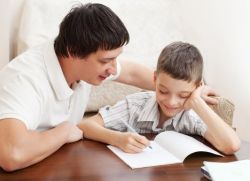 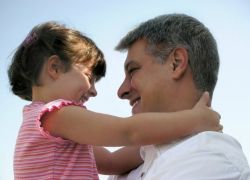 